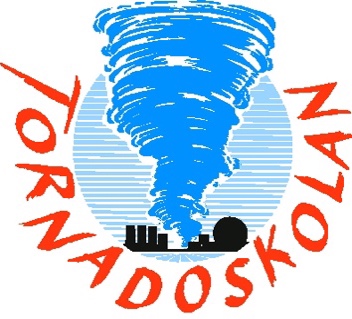 TILL ER SOM SKA GÖRA SKOLVALET 
TILL FÖRSKOLEKLASSEN & ÅK 1-8, 2023
Vi kommer att ha Öppet Hus på måndag den 12/12- 2022  och 16/1- 2023 kl. 16.00! Vi startar kl. 16.00 i skolans matsal. Ingång från Pilotgatan 32 på plan 1. Ni kommer att träffa pedagogerna och skolans ledning. Därefter får ni också möjlighet att gå runt och se skolans lokaler. Den 12/12 ska vi ha fokus på F- klassen och den 16/1 ska vi ha fokus på blivande åk 4 och 7 men alla är välkomna båda gångerna.Vi är med i Stockholm stads e-tjänst för skolval 2023. Detta innebär att Ni vårdnadshavare måste göra ett aktivt val och välja en skola. Vårdnadshavaren behöver Bank ID, men det går också bra via blankett som skickas till Sthlm stad. För att ha störst chans att få plats på Tornadoskolan behöver ni välja vår skola som nummer 1.

Skolvalet öppnar den 15/1 och tjänsten är öppen till och med den 15/2. Därefter påbörjar skolorna antagningsprocessen. 

Varmt välkomna!HälsningarAnne Korkmaz			Djordje Petrovic

Rektor i förskola/ bitr. rektor skola	Rektor 
Telefon: 08-447 35 40 ankn. 4		Telefon: 08-447 35 41
anne.korkmaz@tornadoskolan.se		djordje.petrovic@tornadoskolan.se